Polk Pre-Collegiate Academy							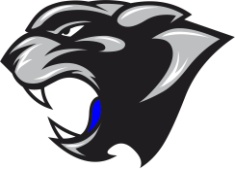   The Academy of Applied Discovery